VPFA Customer Service Assessment – Results for Office of the VPFA (Campus Services)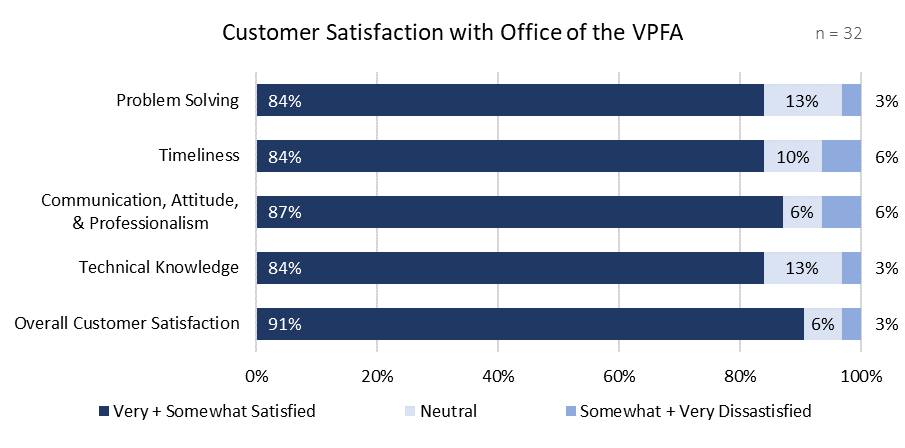 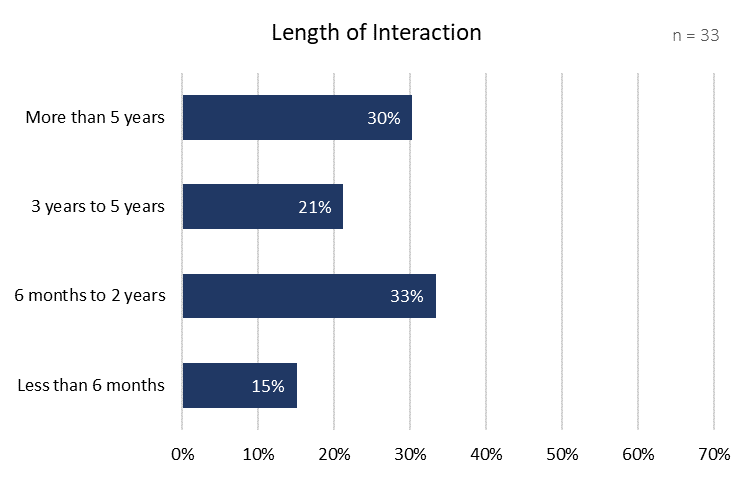 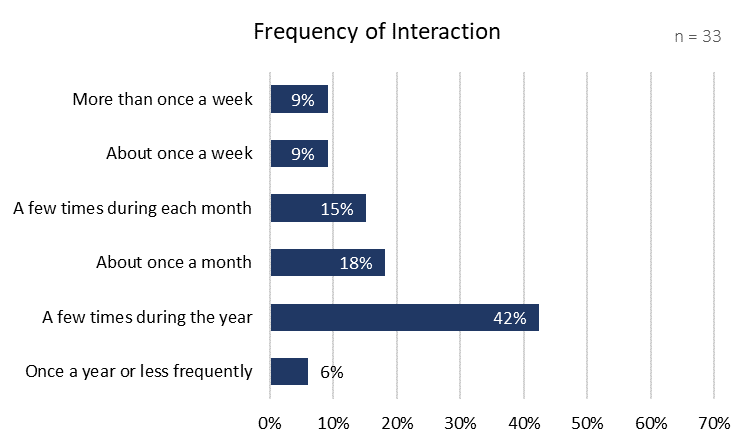 